                                                                                                              APRIL/MAY 2016Orienteering News for Schools and Youth Groups in Coventry, Warwickshire, Solihull, Daventry and BanburyEXPERIENCE THE ACTIVE OUTDOOR NAVIGATION SPORT OF ORIENTEERING With Octavian Droobers Orienteering Club  -----------------------------------------------------------------------------------------------------------------------------------------------------------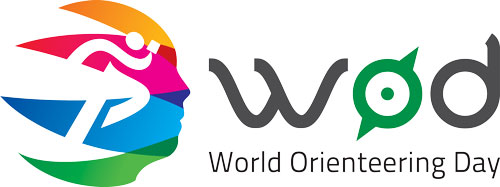 Saturday 7 May 2016Kingfisher Country Park, Birmingham, near Birmingham AirportPrimary and Secondary Schools eventRegistration 10 – 12 noon Start times 10.30 – 12.30pmCity of Birmingham Orienteering Club and the West Midlands Orienteering Association (WMOA) would like to invite your school to the West Midlands Schools Championship 2016  see www.coboc.org.uk  for full details, deadline for entries is 29 April--------------------------------------------------------------------COACHING14 May Coombe Country Park, nr CoventryHead coach of Octavian Droobers Orienteering Club is running a special coaching session for juniors intending to compete in the Yvette Baker Trophy qualifier, which takes place on Sunday 5 June at Pooley Fields nr Atherstone, Warwickshire. Contact Andy Emmerson coaching@octavian-droobers.org------------------------------------------------------------------YVETTE BAKER TROPHY, POOLEY FIELDS COUNTRY PARK, NORTH WARWICKSHIRE.Sunday June 5Calling all juniors, the club would welcome juniors  of all ages and abilities to compete in this national interclub event, especially those who enjoyed the recent Schools Championship at Memorial Park, Coventry. Please contact junior co-ordinator kimberleylunn@yahoo.co.uk ----------------------------------------------------------------------------------Useful contacts: inforforschools@octavian-droobers.orgwww.bsoa.org British Schools Orienteering AssociationAbbey Fields & Kenilworth TownWednesday May 11Starts 6 – 7.30pmOver 900 events, staged by schools and clubs in 60 countries are taking place worldwide. The International Orienteering Federation hopes to beat the previous 250,000 participation record. See www.worldorienteeringday.com.All schools are invited to come along, to our special event, if more than 6 pupils please advise the organiser, to ensure enough maps. See www.octavian-droobers.org for details. Courses have been planned for beginners and experienced orienteers. PLEASE COME ALONG, ALL WELCOME. ------------------------------------------------------------------NEW REWARD SCHEMEOctavian Droobers Orienteering Club are introducing a reward scheme for young juniors new to the sport. The Explorer Challenge Award Scheme (ECAS) is based on the number of control points visited on a course. An ‘ACORN’ Certificate will be awarded for achieving 10, a ‘TREE’ for 25, etc up to 100 for a ‘FOREST’ Certificate.This scheme will be launched at Coombe Country Park on Wednesday 4 May, come and find out all about it, we look forward to seeing you there. ----------------------------------------------------------------------------------...... next events ........next events.........next events....4 May Coombe Country Park11 May Abbey field, Kenilworth18 May Kingsbury Water Park21 May Ryton Pools25 May Hartshill Hayes, NuneatonSee www.octavian-droobers.org for full details.